Por este instrumento particular o (a) paciente _____________________________________, nascido (a) em ___/___/____ e inscrito no CPF sob o n° _________________________ ou seu responsável Sr. (a)_______________________________________, declara, para todos os fins legais, especialmente do disposto no artigo 39, VI, da Lei 8.078/90 que dá plena autorização ao (à) médico(a) assistente, Dr.(a)_________________________________, inscrito(a) no CRM-_________ sob o nº _______ para proceder as investigações necessárias ao diagnóstico do seu estado de saúde, bem como executar o tratamento cirúrgico designado “PUNÇÃO LOMBAR”, e todos os procedimentos que o incluem, inclusive anestesias ou outras condutas médicas que tal tratamento médico possa requerer, podendo o referido profissional valer-se do auxílio de outros profissionais de saúde. Declara, outrossim, que o referido (a) médico (a), atendendo ao disposto no art. 22º e 34° do Código de Ética Médica e no art. 9º da Lei 8.078/90 (abaixo transcritos) e após a apresentação de métodos alternativos, sugeriu o tratamento médico-cirúrgico anteriormente citado, prestando informações detalhadas sobre o diagnóstico e sobre os procedimentos a serem adotados no tratamento sugerido e ora autorizado, especialmente as que se seguem:RISCOS E COMPLICAÇÕES DO PROCEDIMENTO: 1- A dor que acompanha a punção lombar ou a punção suboccipital é semelhante àquela da coleta do exame do sangue. 2- Após submeter-me a punção lombar deverei permanecer em REPOUSO por algumas horas e beber muito líquido. Aproximadamente 10% das pessoas, mesmo com esse cuidado, poderão sentir dor de cabeça. Essa dor pode ser forte, acontece ao levantar e melhora ao deitar. Se eu tiver essa dor de cabeça, e somente se tiver essa dor, deverei ficar em repouso absoluto por 48 horas seguidas, deitado (a), de preferência na posição de barriga para baixo, tomando muita água e outras bebidas hidratantes. Não deverei tentar levantar antes de completar as 48 horas, caso contrário a dor de cabeça poderá voltar. Se a dor de cabeça voltar, é necessário ficar novamente em repouso nas 48 horas que se seguem, como se a punção tivesse sido feita naquele momento. Em casos muito raros, a dor de cabeça pode prolongar-se por um período maior, de 04 a 07 dias após a punção, impossibilitando a realização das atividades habituais, pessoais e profissionais. 3- Após a coleta do líquido cefalorraquidiano na região lombar, podem ocorrer, além da dor de cabeça, dormência passageira nas pernas, dor no local da punção e, excepcionalmente, infecção. São descritas, raramente nos casos de punção no pescoço, complicações com dano neurológico tais como: lesão do centro respiratório, cardíaco, e hemorragia no espaço subaracnóide. Entretanto, a incidência destas complicações é muito pequena, ocorrendo em raríssimas ocasiões. 4- Mais de 90% dos pacientes não apresentam qualquer problema após a punção. Estes pacientes podem e devem levar a vida normal após o repouso de algumas horas. Entretanto, até 10% das pessoas poderão sentir dor de cabeça ao ficar em pé, após o repouso inicial de algumas horas. É difícil prever quais os pacientes que vão sentir essa dor de cabeça, com exceção das crianças até 12 anos e das pessoas com mais de 60 anos, que dificilmente apresentam esse tipo de dor. INFECCÇÃO RELACIONADA À ASSISTÊNCIA Á SAÚDE:A legislação nacional vigente obriga os hospitais a manterem uma comissão e um programa deprevenção de infecções relacionadas à assistência à saúde.De acordo com a Agência nacional de Vigilância sanitária (ANVISA) e com o National HealthcareSafety Network (NHSN), as taxas aceitáveis de infecção para cada potencial de contaminação cirúrgica são:Cirurgias limpas: até 4%Cirurgias potencialmente contaminadas: até 10%Cirurgias contaminadas: até 17%Mesmo tomando-se todas as medidas possíveis para a prevenção de infecções, tanto por parte do cirurgião e equipe, quanto por parte do hospital, esse risco existe e deve sempre ser considerado.Declara ainda, ter lido as informações contidas no presente instrumento, as quais entendeuperfeitamente e aceitou, compromissando-se respeitar integralmente as instruções fornecidaspelo(a) médico(a), estando ciente de que sua não observância poderá acarretar riscos e efeitoscolaterais a si (ou ao paciente).Declara, igualmente, estar ciente de que o tratamento adotado não assegura a garantia de cura,e que a evolução da doença e do tratamento podem obrigar o (a) médico (a) a modificar ascondutas inicialmente propostas, sendo que, neste caso, fica o(a) mesmo(a) autorizado(a), desdejá, a tomar providências necessárias para tentar a solução dos problemas surgidos, segundo seujulgamento. Assim, tendo lido, entendido e aceito as explicações sobre os RISCOS E COMPLICAÇÕES deste procedimento, expressa seu pleno consentimento para a sua realização.                                                                                            Ijuí (RS) __________ de_______________ de _______.Código de Ética Médica – Art. 22. É vedado ao médico deixar de obter consentimento do paciente ou de seu representante legal após esclarecê-lo sobre o procedimento a ser realizado, salvo em caso de risco iminente de morte.Art. 34. É vedado ao médico deixar de informar ao paciente o diagnóstico, o prognóstico, osriscos e os objetivos do tratamento, salvo quando a comunicação direta possa lhe provocar dano, devendo, nesse caso, fazer a comunicação a seu representante legal.Lei 8.078 de 11/09/1990 – Código Brasileiro de Defesa do Consumidor: Art. 9º - O fornecedorde produtos ou serviços potencialmente perigosos à saúde ou segurança deverá informar, demaneira ostensiva e adequada, a respeito da sua nocividade ou periculosidade, sem prejuízo daadoção de outras medidas cabíveis em cada caso concreto. Art. 39º - É vedado ao fornecedor de produtos ou serviços dentre outras práticas abusivas: VI – executar serviços sem a préviaelaboração de orçamento e autorização expressa do consumidor, ressalvadas as decorrentes depráticas anteriores entre as partes.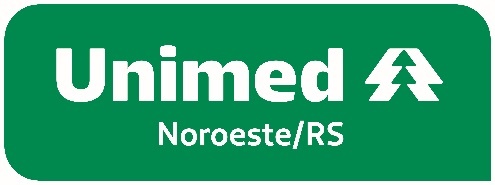 Termo de Consentimento Livre e EsclarecidoPUNÇÃO LOMBAR________________________________________________________________________Ass. Paciente e/ou ResponsávelAss. Paciente e/ou ResponsávelNome:____________________________RG/CPF:____________________________        _____________________________        _____________________________        _____________________________        _____________________________Ass. Médico AssistenteAss. Médico AssistenteAss. Médico AssistenteAss. Médico AssistenteNome:___________________________________________________________________________CRM:______________UF:____